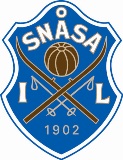 Miniturnering på SnåsaSøndag 2. september kl. 12.00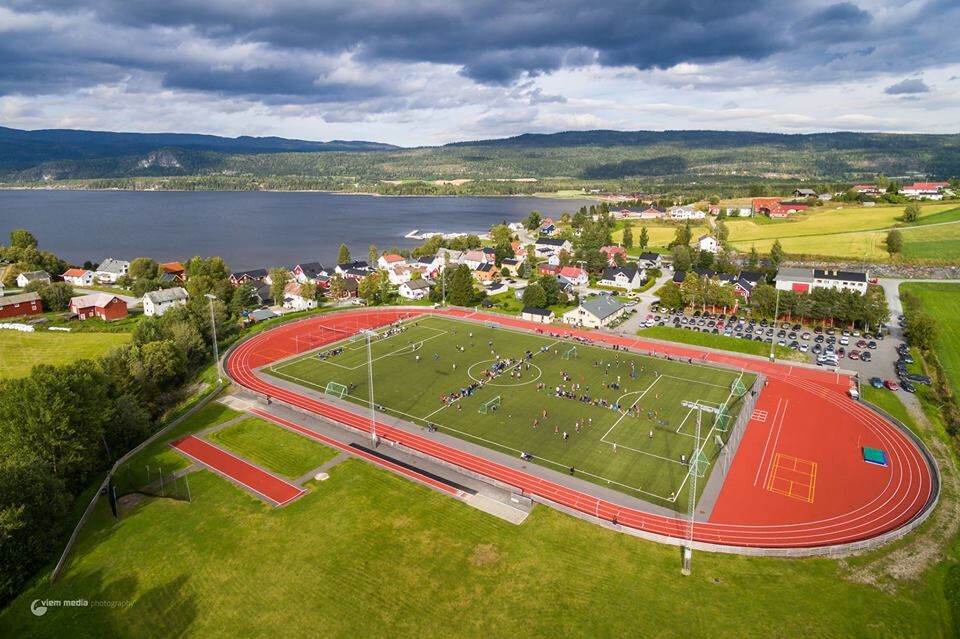 Snåsa IL fotball ønsker velkommen til miniturnering for gutter og jenter 1. – 6. klasse på Viosen Stadion.Det spilles 3v3 turnering for 6 – 8 åringer (minimum 4 spiller pr. lag) og 5'er for 9 – 11 åringer (minimum 6 spillere pr. lag)Anne Grete ønsker velkommen til kiosken med salg av blant annet Snåsavaffel.Påmelding til Lina Kvetangen, sms 97667652, e-post.lkvetang@online.no innen tirsdag 28.08.2018.